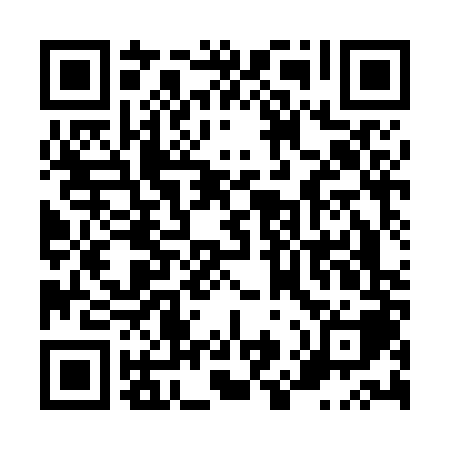 Ramadan times for Lago Ranco, ChileMon 11 Mar 2024 - Wed 10 Apr 2024High Latitude Method: NonePrayer Calculation Method: Muslim World LeagueAsar Calculation Method: ShafiPrayer times provided by https://www.salahtimes.comDateDayFajrSuhurSunriseDhuhrAsrIftarMaghribIsha11Mon6:116:117:442:005:328:158:159:4212Tue6:126:127:451:595:318:138:139:4013Wed6:146:147:461:595:308:128:129:3814Thu6:156:157:471:595:298:108:109:3715Fri6:166:167:481:595:288:088:089:3516Sat6:176:177:491:585:278:078:079:3317Sun6:186:187:501:585:258:058:059:3118Mon6:206:207:511:585:248:048:049:3019Tue6:216:217:521:575:238:028:029:2820Wed6:226:227:531:575:228:008:009:2621Thu6:236:237:541:575:217:597:599:2422Fri6:246:247:551:575:207:577:579:2323Sat6:256:257:561:565:197:557:559:2124Sun6:276:277:571:565:187:547:549:1925Mon6:286:287:581:565:177:527:529:1726Tue6:296:297:591:555:157:507:509:1627Wed6:306:308:011:555:147:497:499:1428Thu6:316:318:021:555:137:477:479:1229Fri6:326:328:031:545:127:467:469:1130Sat6:336:338:041:545:117:447:449:0931Sun6:346:348:051:545:107:427:429:071Mon6:356:358:061:545:087:417:419:062Tue6:366:368:071:535:077:397:399:043Wed6:376:378:081:535:067:387:389:034Thu6:386:388:091:535:057:367:369:015Fri6:396:398:101:525:047:347:348:596Sat6:406:408:111:525:027:337:338:587Sun5:415:417:1212:524:016:316:317:568Mon5:425:427:1312:524:006:306:307:559Tue5:435:437:1412:513:596:286:287:5310Wed5:445:447:1512:513:586:276:277:52